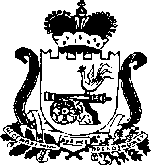 СОВЕТ ДЕПУТАТОВ КРАСНИНСКОГО ГОРОДСКОГО ПОСЕЛЕНИЯ КРАСНИНСКОГО РАЙОНА СМОЛЕНСКОЙ ОБЛАСТИРЕШЕНИЕот  20 октября   2022 года                                                                             № 12 О  передаче  Контрольно-ревизионной   комиссии   муниципальногообразования      «Краснинский          район»Смоленской      области             полномочий Контрольно-ревизионной                комиссии Краснинского        городского       поселения Краснинского       района           Смоленскойобласти      по    осуществлению     внешнегомуниципального финансового контроля           В соответствии с Федеральным законом от 7 февраля 2-11 года №6-ФЗ «Об общих принципах организации  и деятельности контрольно-счетных органов субъектов Российской Федерации и муниципальных образований», Федеральным законом  от 6 октября 2003 года №131-ФЗ «Об общих принципах организации местного самоуправления в Российской Федерации», областным законом от 23 ноября 2011 года №101-з  «Об отдельных вопросах организации и деятельности контрольно-счетных органов муниципальных образований Смоленской области», пунктом 7 ст. 33 Устава Краснинского городского поселения Краснинского района Смоленской области, Совет депутатов Краснинского городского поселения Краснинского района Смоленской области           РЕШИЛ:           1. Передать Контрольно – ревизионной комиссии муниципального образования «Краснинский район» Смоленской области полномочия  Контрольно - ревизионной комиссии Краснинского городского поселения Краснинского района Смоленской области по осуществлению внешнего муниципального финансового контроля с 1 января 2023 года.           2. Предложить Главе муниципального образования Краснинского городского поселения Краснинского района Смоленской области заключить соглашение с Контрольно – ревизионной комиссией муниципального образования «Краснинский район» Смоленской области о передаче полномочий, согласно пункту 1 настоящего решения, после принятия Краснинской районной Думой  соответствующего нормативного правового акта.             3. Предусмотреть в бюджете Краснинского городского поселения Краснинского района Смоленской области на 2023 год и последующие годы в течении срока действия соглашения  иные межбюджетные трансферты  для финансового обеспечения  расходных полномочий, переданных в Контрольно-ревизионную комиссию муниципального образования  «Краснинский район» Смоленской области в размере, определенном в соответствии с заключенным Соглашением.             4. Настоящее решение вступает в силу после его подписания и подлежит размещению  на официальном сайте Администрации муниципального образования  «Краснинский район» Смоленской области в информационно-коммуникационной сети «Интернет» на странице Краснинского городского поселения Краснинского района Смоленской области.             5. Контроль за исполнением настоящего решения возложить на комиссию по бюджету, финансовой и налоговой политике, по вопросам муниципального имущества.Глава муниципального образованияКраснинского городского поселенияКраснинского района Смоленской области                                    М.И.Корчевский